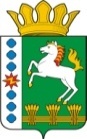 КОНТРОЛЬНО-СЧЕТНЫЙ ОРГАН ШАРЫПОВСКОГО РАЙОНАКрасноярского краяЗаключениена проект Постановления администрации Парнинского сельсовета «О внесении изменений в Постановление администрации Парнинского сельсовета от 30.10.2013 № 152-п «Об утверждении муниципальной программы Парнинского сельсовета «Муниципальное управление» на 2014-2016 годы (в ред. от 23.06.2014 № 61-п, от 19.08.2014 № 91-п, от 02.10.2014 № 111-п)20 октября 2014 год 								№ 88Настоящее экспертное заключение подготовлено Контрольно – счетным органом Шарыповского района на основании ст. 157 Бюджетного  кодекса Российской Федерации, ст. 9 Федерального закона от 07.02.2011 № 6-ФЗ «Об общих принципах организации и деятельности контрольно – счетных органов субъектов Российской Федерации и муниципальных образований», ст. 5 Решения Шарыповского районного Совета депутатов от 20.09.2012 № 31/289р «О внесении изменений и дополнений в Решение Шарыповского районного Совета депутатов от 21.06.2012 № 28/272р «О создании Контрольно – счетного органа Шарыповского района» (в ред. от 20.03.2014 № 46/536р), Соглашения от 29.01.2014  «О передаче Контрольно-счетному органу Шарыповского района полномочий Контрольно-счетного органа Парнинского сельсовета по осуществлению внешнего муниципального финансового контроля».          Представленный на экспертизу проект Постановления администрации Парнинского сельсовета «О внесении изменений в Постановление администрации Парнинского сельсовета от 30.10.2013 № 152-п «Об утверждении муниципальной программы Парнинского сельсовета «Муниципальное управление» на 2014-2016 годы  (в ред. от 23.06.2014 № 61-п, от 19.08.2014 № 91-п, от 02.10.2014 № 111-п) направлен в Контрольно – счетный орган Шарыповского района 16 октября 2014 года, разработчиком данного проекта Постановления является администрация Парнинского сельсовета Шарыповского района. Основанием для разработки муниципальной программы являются:- статья 179 Бюджетного кодекса Российской Федерации;- Постановление администрации Парнинского сельсовета от 29.07.2013 № 94-п «Об утверждении Порядка принятия решений о разработке  муниципальных программ Парнинского сельсовета, их формировании и реализации»;- распоряжение администрации Парнинского сельсовета от 31.07.2013  № 28-р «Об утверждении перечня муниципальных программ Парнинского сельсовета».Ответственный исполнитель муниципальной программы - администрация Парнинского сельсовета.Соисполнители муниципальной программы отсутствуют.Подпрограммами муниципальной программы являются:«Управление муниципальным имуществом и земельными ресурсами»;«Управление муниципальными финансами»;«Обеспечение документами территориального планирования»;«Повышение энергетической эффективности и сокращение энергетических издержек в бюджетном секторе»;«Обеспечение реализации муниципальной программы».Мероприятие проведено 20 октября 2014 года.В ходе подготовки заключения Контрольно – счетным органом Шарыповского района были проанализированы следующие материалы:- проект Постановления администрации Парнинского сельсовета «О внесении изменений в постановление администрации Парнинского сельсовета от 30.10.2013 № 152-п «Об утверждении муниципальной программы Парнинского сельсовета «Муниципальное управление» на 2014-2016 годы;- паспорт муниципальной программы Парнинского сельсовета «Муниципальное управление»  на 2014-2016 годы;- распоряжение администрации Парнинского сельсовета от 31.07.2013  № 28-р «Об утверждении перечня муниципальных программ Парнинского сельсовета».Рассмотрев представленные материалы к проекту Постановления муниципальной программы «Муниципальное управление» на 2014-2016 годы установлено следующее:В соответствии с проектом паспорта Программы происходит изменение по строке (пункту) «Информация по ресурсному обеспечению программы, в том числе в разбивке по источникам финансирования по годам реализации программы».После внесения изменений строка  будет читаться:Уменьшение   объемов бюджетных ассигнований на реализацию муниципальной программы за счет бюджета поселения составило в сумме 21 025,00 руб.  или на  0,19%.Вносятся изменения в  подпрограмму 3 «Обеспечение документами территориального планирования». После внесения изменений в подпрограмму 3 строка «Объемы и источники финансирования» будет читаться:Уменьшение  объемов бюджетных ассигнований на реализацию подпрограммы 5 за счет бюджета поселения составило в сумме 53 532,00 руб.  или на  45,88 %, в том числе:- уменьшение бюджетных ассигнований бюджета поселения на основании письма отдела земельных отношений, архитектуры, градостроительства и  охраны окружающей среды администрации Шарыповского района от 07.10.2014 № 1173 с мероприятия 1.1. «Межбюджетные трансферты, передаваемые бюджету муниципального района из бюджета поселения на осуществление части полномочий в области градостроительной деятельности» в сумме 697,00  рублей;- перераспределение бюджетных ассигнований бюджета поселения между подпрограммами с мероприятия 1.1. «Межбюджетные трансферты, передаваемые бюджету муниципального района из бюджета поселения на осуществление части полномочий в области градостроительной деятельности» (РзПр 0412 КЦСР 0139144 КВР 540) на мероприятие 1.1. «Руководство и управление в сфере установленных функций и полномочий органов местного самоуправления» (РзПр 0104 КЦСР 0159197 КВР 240)  подпрограммы 5 «Обеспечение реализации муниципальной программы»   в сумме 52 835,00 рублей.Вносятся изменения в  подпрограмму 5 «Обеспечение реализации муниципальной программы». После внесения изменений в подпрограмму 5 строка «Объемы и источники финансирования в целом и по годам реализации подпрограммы» будет читаться:Уменьшение  объемов бюджетных ассигнований на реализацию подпрограммы 5 за счет средств бюджета поселения составило в сумме 32 507,00 руб.  или на  0,29 %. Изменения вносятся в мероприятие 1.1. «Руководство и управление в сфере установленных функций и полномочий органов местного самоуправления» (РзПр 0104 КЦСР 0159197 КВР 240) на сумму 32 507,00 руб., а именно:- с мероприятия 1.1. «Межбюджетные трансферты, передаваемые бюджету муниципального района из бюджета поселения на осуществление части полномочий в области градостроительной деятельности» (РзПр 0412 КЦСР 0139144 КВР 540) перераспределяют бюджетные ассигнования  в сумме 52 835,00 руб.;- согласно п.5 ст. 1 Закона Красноярского края от 10.06.2014 № 6-2423 «О внесении изменений в Закон края «О краевом бюджете на 2014 год и плановый период 2015-2016 годов».На основании выше изложенного Контрольно – счетный орган Шарыповского района предлагает администрации Парнинского сельсовета принять проект Постановления администрации Парнинского сельсовета «О внесении изменений в Постановление администрации Парнинского сельсовета от 30.10.2013 № 152-п «Об утверждении муниципальной программы Парнинского сельсовета «Муниципальное управление» на 2014-2016 годы (в ред. от 23.06.2014 № 61-п, от 19.08.2014 № 91-п, от 02.10.2014 № 111-п).Председатель Контрольно – счетного органа							Г.В. СавчукАудиторКонтрольно – счетного органа							И.В. ШмидтИнформация по ресурсному обеспечению программы, в том числе в разбивке по источникам финансирования, по годам реализации программы Предыдущая редакцияПредлагаемая редакцияИнформация по ресурсному обеспечению программы, в том числе в разбивке по источникам финансирования, по годам реализации программы Планируемое финансирование программных мероприятий  составляет 11 076 338,56 руб., в том числе за счет средств:Федерального бюджета 746 800,00 руб., из них:2014 год – 248 600,00 руб.;2015 год – 249 100,00 руб.;2016 год – 249 100,00 руб.краевого бюджета 44 808,00 руб., из них:2014 год – 28 408,00 руб.;2015 год – 8 200,00 руб.;2016 год – 8 200,00 руб.бюджета поселения 9 684 730,56 руб., из них:2014 год – 3 044 975,56 руб.;2015 год – 3 281 592,00 руб.;2016 год – 3 358 163,00 руб.районного бюджета 600 000,00 руб., из них:2014 год – 600 000,00 руб.;2015 год – 0,00 руб.;2016 год – 0,00 руб.Планируемое финансирование программных мероприятий  составляет 11 055 313,56 руб., в том числе за счет средств:Федерального бюджета 746 800,00 руб., из них:2014 год – 248 600,00 руб.;2015 год – 249 100,00 руб.;2016 год – 249 100,00 руб.краевого бюджета 44 808,00 руб., из них:2014 год – 28 408,00 руб.;2015 год – 8 200,00 руб.;2016 год – 8 200,00 руб.бюджета поселения 9 663 705,56  руб., из них:2014 год – 3 023 950,56 руб.;2015 год – 3 281 592,00 руб.;2016 год – 3 358 163,00 руб.районного бюджета 600 000,00 руб., из них:2014 год – 600 000,00 руб.;2015 год – 0,00 руб.;2016 год – 0,00 руб. Объемы и источники финансирования  Предыдущая редакцияПредлагаемая редакция Объемы и источники финансирования  Финансирование подпрограммы составит 116 675,00 руб., в том числе:за счет средств краевого бюджета 0,00 руб., из них:2014 год – 0,00 руб.;2015 год – 0,00 руб.;2016 год – 0,00 руб. за счет средств бюджета поселения 116 675,00 руб.,  из них:2014 год – 116 675,00 руб.;2015 год – 0,00 руб.;2016 год – 0,00 руб.Финансирование подпрограммы составит 63 143,00 руб., в том числе:за счет средств краевого бюджета 0,00 руб., из них:2014 год – 0,00 руб.;2015 год – 0,00 руб.;2016 год – 0,00 руб. за счет средств бюджета поселения 63 143,00 руб.,  из них:2014 год – 63 143,00 руб.;2015 год – 0,00 руб.;2016 год – 0,00 руб. Объемы и источники финансирования в целом и по годам реализации подпрограммы  Предыдущая редакцияПредлагаемая редакция Объемы и источники финансирования в целом и по годам реализации подпрограммы  Финансирование подпрограммы составит 10 347 363,56 руб., в том числе:за счет средств федерального бюджета 746 800,00 руб., из них:2014 год – 248 600,00 руб.;2015 год – 249 100,00 руб.;2016 год – 249 100,00 руб.за счет средств краевого бюджета 44 808,00 руб.,  из них:2014 год – 28 408,00 руб.;2015 год – 8 200,00 руб.;2016 год – 8 200,00 руб.за счет средств бюджета поселения  9 555 755,56 руб.,  из них:2014 год – 2 916 000,56 руб.;2015 год – 3 281 592,00 руб.;2016 год – 3 358 163,00 руб.Финансирование подпрограммы составит 10 379 870,56 руб., в том числе:за счет средств федерального бюджета 746 800,00 руб., из них:2014 год – 248 600,00 руб.;2015 год – 249 100,00 руб.;2016 год – 249 100,00 руб.за счет средств краевого бюджета 44 808,00 руб.,  из них:2014 год – 28 408,00 руб.;2015 год – 8 200,00 руб.;2016 год – 8 200,00 руб.за счет средств бюджета поселения  9 588 262,56 руб.,  из них:2014 год – 2 948 507,56 руб.;2015 год – 3 281 592,00 руб.;2016 год – 3 358 163,00 руб.